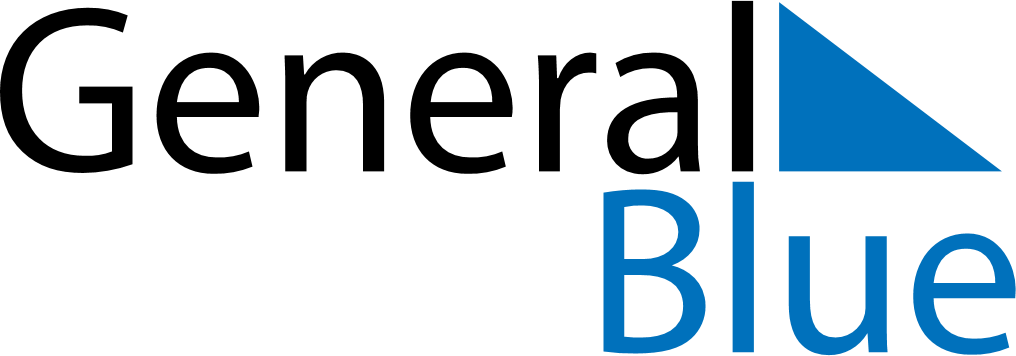 Christmas Island 2023 HolidaysChristmas Island 2023 HolidaysDATENAME OF HOLIDAYJanuary 1, 2023SundayNew Year’s DayJanuary 22, 2023SundayChinese New YearJanuary 26, 2023ThursdayAustralia DayMarch 27, 2023MondayLabour DayApril 7, 2023FridayGood FridayApril 21, 2023FridayEnd of Ramadan (Eid al-Fitr)April 25, 2023TuesdayAnzac DayJune 28, 2023WednesdayFeast of the Sacrifice (Eid al-Adha)October 6, 2023FridayTerritory DayDecember 25, 2023MondayChristmas DayDecember 26, 2023TuesdayBoxing Day